   В Отделе МВД России по Усть-Катавскому городскому округу подвели итоги оперативно-профилактической операции «Район» 25 декабря сотрудниками отдела МВД России по Усть-Катавскому городскому округу проведено оперативно-профилактическое мероприятие «Район». Данное мероприятие проводилось с целью предупреждения, пресечения и раскрытия преступлений, совершаемых на улицах и в иных общественных местах, в том числе связанных с незаконным оборотом оружия, наркотических веществ, задержания лиц, находящихся в розыске, пресечения антиобщественных проявлений, а также обеспечения правопорядка и общественной безопасности граждан в вечернее и ночное время. Перед началом операции «Район», состоялся гарнизонный развод, для личного состава был проведен инструктаж, а также обозначены цели и задачи проводимого оперативно-профилактического мероприятия, было обращено внимание полицейских на неукоснительное соблюдение законности и вежливое, корректное общение с гражданами.В мероприятии было задействовано 28 сотрудников ОМВД России по Усть-Катавскому городскому округу, 2 сотрудника Росгвардии, 5 представителей добровольных народных дружин, 2 представителей совета общественности. В ходе совместной работы, были вручены гражданам памятки по противодействию мошенничеству, призвав горожан проявлять бдительность при общении с незнакомыми людьми по телефону и в сети Интернет.Во время операции,  сотрудники правоохранительных органов  проверили 53 единицы автотранспорта, в том числе 6 осуществляющего пассажирские перевозки. Проверено 62 лица состоящих на профилактических  учетах в ОВД,  в том числе 14 несовершеннолетних и 11 родителей несовершеннолетних, а также лиц состоящих под административным надзором - 30. Пять владельцев огнестрельного оружия, 8 мест проживания  иностранных граждан и лиц без гражданства. Проверено 31 объект торговли. Дактилоскопировано 2 человека, 2 лица поставлено на фотоучет.      В ходе проведения операции сотрудниками полиции составлено 36 административных протоколов, основные нарушения выявлены по ст.18.15 КРФобАП «Незаконное привлечение к трудовой деятельности в Российской Федерации иностранного гражданина или лица без гражданства», по ст. 20.25 КРФобАП «Уклонение от исполнения административного наказания». А также по ст. 20.6.1 КРФобАП «Невыполнение правил поведения при чрезвычайной ситуации или угрозе ее возникновения".В результате ОПМ «Район» сотрудниками отдела МВД России по        Усть-Катавскому городскому округу было выявлено и раскрыто 4 преступления, лица допустившие нарушения привлечены к ответственности. Сообщил начальник полиции отдела МВД России по Усть-Катавскому городскому округу подполковник полиции Николай Меньшенин.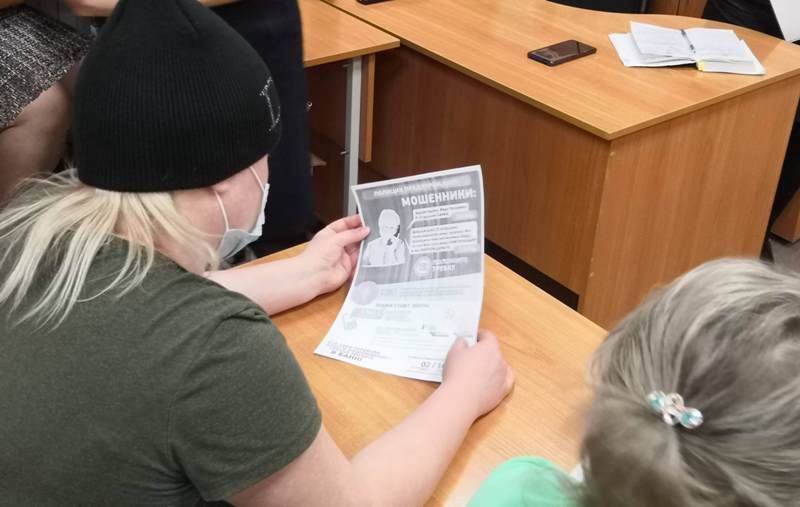 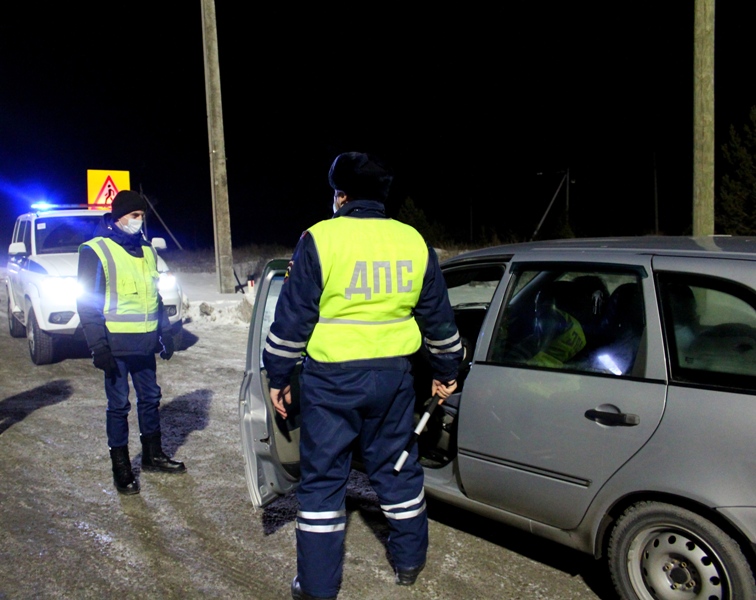 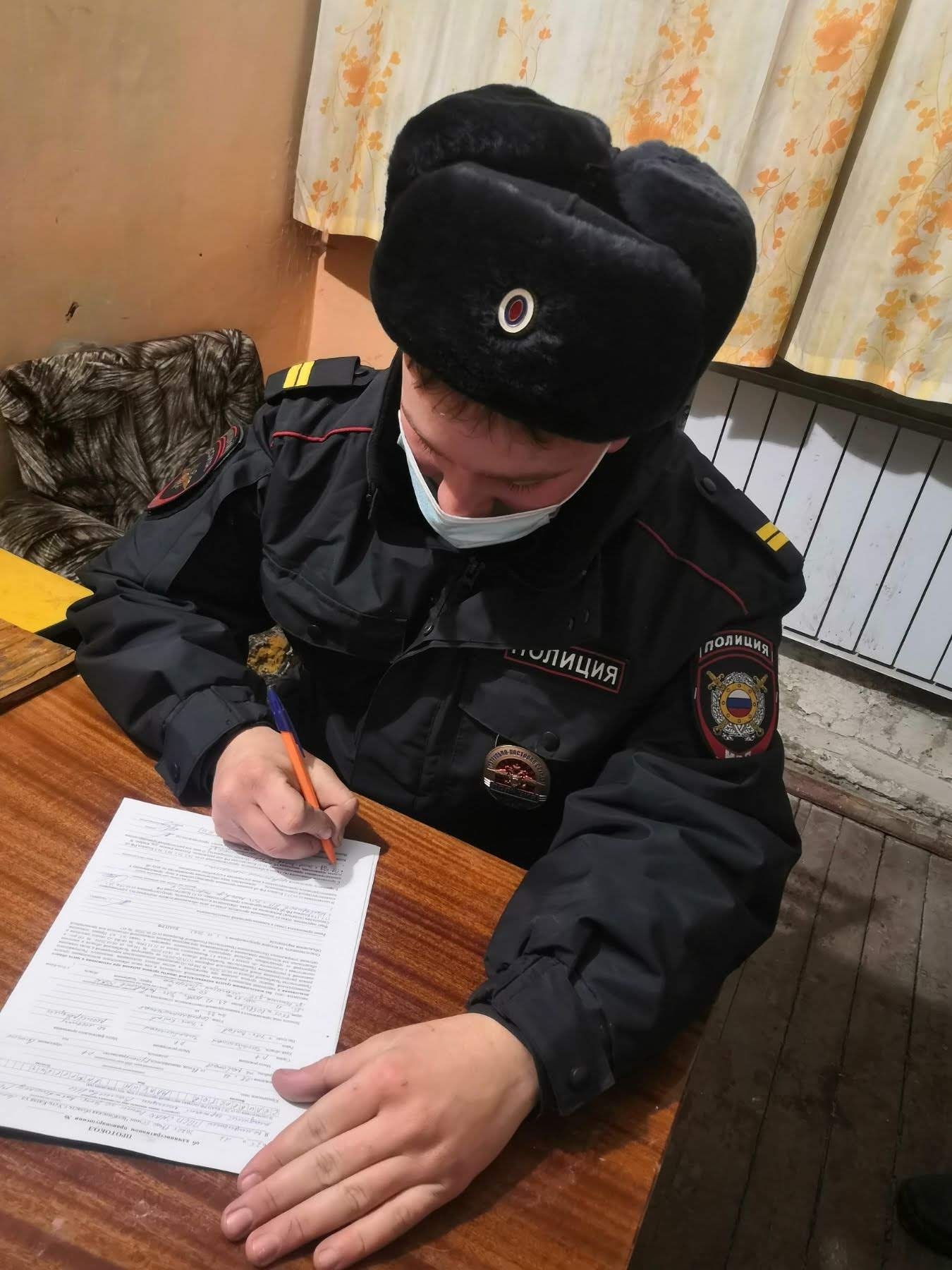 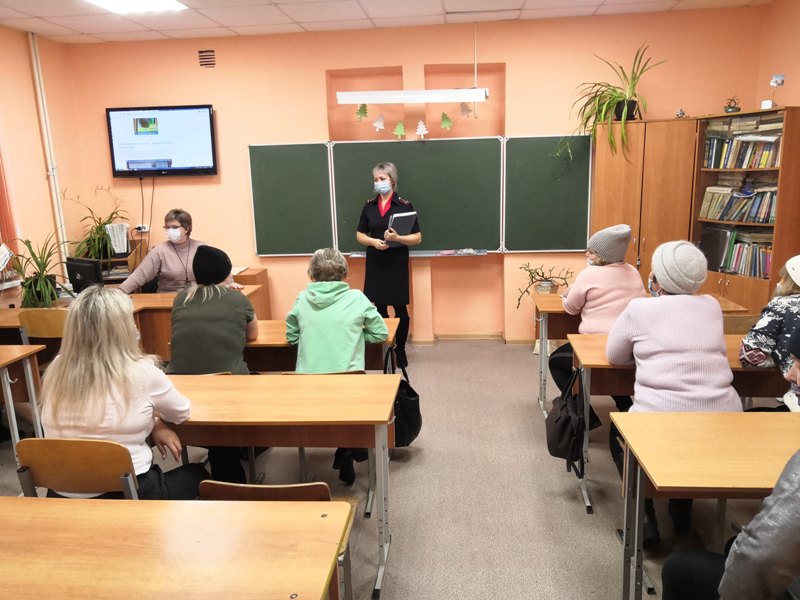 